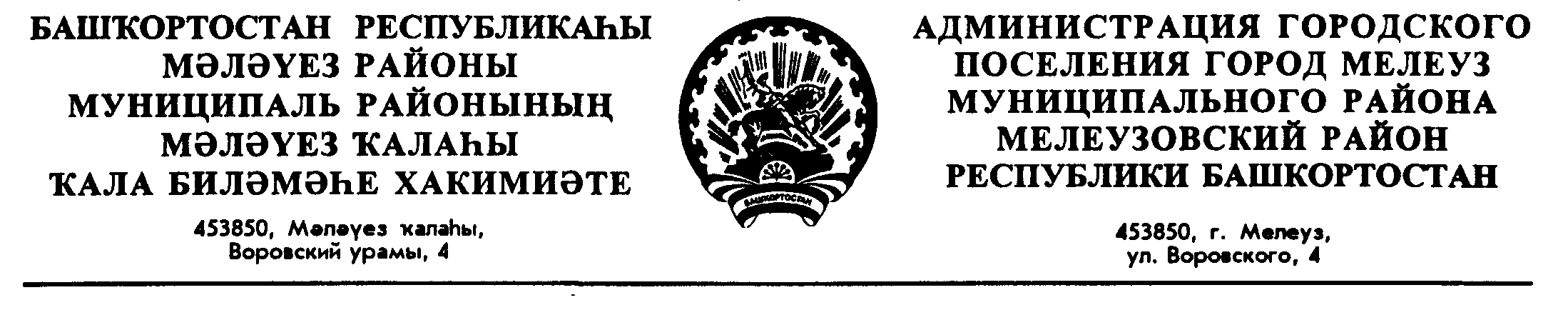       П О С Т А Н О В Л Е Н И Е                                             Ҡ А Р А Р			    	                                               «08» мая 2020 г.                       № 170                      «08» май  2020 й.Об отмене постановления Администрации городского поселения город Мелеуз муниципального района Мелеузовский район Республики Башкортостан от 23 июля 2019 года №300 «Об утверждении нормативов водоотведения (сброса) по составу сточных вод, поступающих в централизованную систему водоотведения для городского поселения город Мелеуз муниципального района Мелеузовский район Республики Башкортостан»	В соответствии с Федеральным  законом  от  06 октября 2003 года  № 131-ФЗ (с изменениями) «Об общих принципах организации местного самоуправления в Российской Федерации», приказом Камского БВУ Федерального агентства водных ресурсов №19 от 20 января 2017 года, руководствуясь Уставом городского поселения город Мелеуз муниципального района Мелеузовский район Республики Башкортостан,ПОСТАНОВЛЯЮ:Отменить постановление Администрации городского поселения город Мелеуз муниципального района Мелеузовский район Республики Башкортостан от 23 июля 2019 года №300 «Об утверждении нормативов водоотведения (сброса) по составу сточных вод, поступающих в централизованную систему водоотведения для городского поселения город Мелеуз муниципального района Мелеузовский район Республики Башкортостан» (с последующими изменениями).Настоящее постановление опубликовать (обнародовать) и разместить на официальном сайте городского поселения город Мелеуз муниципального района Мелеузовский район Республики Башкортостан.Настоящее постановление вступает в силу со дня подписания.Контроль по исполнению настоящего  постановления  возложить на заместителя главы Администрации по жилищно-коммунальному хозяйству городского поселения город Мелеуз муниципального района Мелеузовский район Республики Башкортостан  И.Л. Салишева.Глава Администрации  					  					Ф.К.ИскужинСогласовано:Заместитель главы Администрации по жилищно-коммунальному хозяйству 				И.Л. Салишев Управляющий делами  										Г.А.МасагутоваГлавный юрисконсульт 										С.Р.ИсякаеваС.Р.Исякаева3 73 57